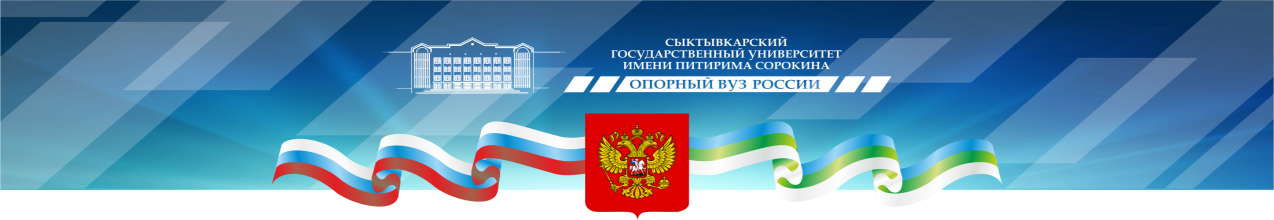 ИНСТИТУТ НЕПРЕРЫВНОГО ОБРАЗОВАНИЯприглашает заинтересованных лицна дополнительную профессиональную программу повышения квалификации«БОЛЬШИЕ ДАННЫЕ»Предложение действует в период: октябрь – декабрь 2020 г.Срок освоения программы – 18 академических часовФорма обучения - заочная с применением дистанционных образовательных технологийЦеЛЬ ПрограммЫформирование практических навыков в сфере работы с большими массивами данных, в части их первичного и визуального анализа и обработки при помощи языка программирования Python и соответствующих библиотек, а также формирование навыков в области интеллектуального анализа больших данных (машинного обучения): решение задач классификации объектов, кластерного анализа, регрессионного анализа, а именно построение моделей и проверка их качествацелевая аудиториялица, имеющие необходимость приобрести или повысить свои теоретические знания и практические навыки при работе с большими массивами данныхТРЕБОВАНИЯ К ОБУЧАЮЩИМСЯ- владение навыками работы с компьютером на уровне среднего пользователя- владение приемами работы с ресурсами и технологиями сети ИнтернетСОДЕРЖАНИЕ ПРОГРАММЫКурс состоит из шести разделов. Обучающиеся овладевают практическими навыками работы с большими массивами данных. В процессе освоения программы, обучающиеся знакомятся с основами синтаксиса языка Python, учатся создавать интерактивные отчеты в среде Jupyter Notebook, загружают данные, проводят их первичный и визуальный анализ, предварительную подготовку, выявляют закономерности, ищут корреляцию данных, строят модели машинного обучения и оценивают качество построенных моделей. Программа реализуется в виде открытого онлайн-курса.  Занятия проводятся в электронной образовательной среде, где обучающимся открывается дистанционный доступ к учебным материалам. Обучающимся потребуется самостоятельно скачать с веб-ресурсов производителей и установить необходимое для работы программное обеспечение.ПРОШЕДШИМ ОБУЧЕНИЕ ВЫДАЕТСЯ - электронный сертификат- лица, имеющие или получающие среднее профессиональное или высшее образование, имеют возможность получить удостоверение о повышении квалификацииНАШИ КОНТАКТЫАдрес: г. Сыктывкар, Октябрьский пр-т, 55, офис 406E-mail: cpk2.ino@syktsu.ru, dpp.ino@syktsu.ruСайт: https://syktsu.ruВконтакте: https://vk.com/ino_syktsuЛицензия № 1415 серия 90Л01 №0008403 Федеральная служба по надзору в сфере образования и науки от 29.04.2015